Приложение 3к  Положению о нагрудном знаке «Почетный работник металлургии» Министерства промышленности и торговли Донецкой  Народной  Республики(пункт 6)Образец удостоверения к нагрудному знаку «Почетный работник металлургии»Министерства промышленности и торговли Донецкой Народной Республики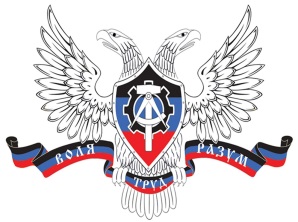 УДОСТОВЕРЕНИЕК НАГРУДНОМУ ЗНАКУ«ПОЧЕТНЫЙРАБОТНИКМЕТАЛЛУРГИИ»МИНИСТЕРСТВО ПРОМЫШЛЕННОСТИ И ТОРГОВЛИДОНЕЦКОЙ НАРОДНОЙ РЕСПУБЛИКИНагрудный знак«Почетныйработник металлургии»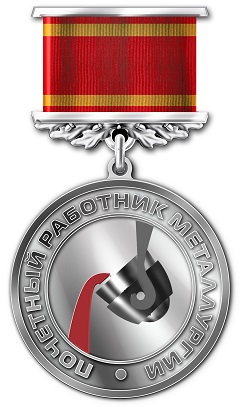 УДОСТОВЕРЕНИЕ №_________________________________________________________________________________________НАГРАЖДЕН(А)нагрудным знаком«Почетныйработник металлургии»Приказ  от «___» ___________20___ г. № ______Министр _____________ Ф.И.Омп